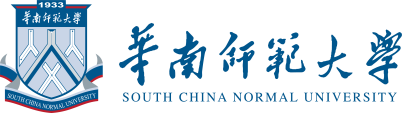 中文姓名护照姓名（英文）护照同底电子相片国籍性别护照同底电子相片婚姻状况出生日期年    月    日年    月    日年    月    日护照同底电子相片护照号码出生地点现居住地现居住地工作单位职业职业移动电话电子邮箱通讯地址中文：英文：中文：英文：中文：英文：中文：英文：中文：英文：中文：英文：中文：英文：报考专业请在□打√：    □心理健康教育   □学科教学（语文）  □教育管理请在□打√：    □心理健康教育   □学科教学（语文）  □教育管理请在□打√：    □心理健康教育   □学科教学（语文）  □教育管理请在□打√：    □心理健康教育   □学科教学（语文）  □教育管理请在□打√：    □心理健康教育   □学科教学（语文）  □教育管理请在□打√：    □心理健康教育   □学科教学（语文）  □教育管理请在□打√：    □心理健康教育   □学科教学（语文）  □教育管理发表过何学术论文、译著等既往学习经历（从高中起）起止日期学校名称及所在地学校名称及所在地学校名称及所在地学校名称及所在地文凭或学位文凭或学位既往学习经历（从高中起）既往学习经历（从高中起）既往学习经历（从高中起）工作经历起止日期服务机构名称及所在地服务机构名称及所在地服务机构名称及所在地服务机构名称及所在地职务职务工作经历工作经历工作经历本人声明本人谨声明在本申请表内所提供之数据均属正确。若有填报失实，造成本人申请入学资格被取消的后果自负。申请人签名：                     填表日期：       年    月   日本人谨声明在本申请表内所提供之数据均属正确。若有填报失实，造成本人申请入学资格被取消的后果自负。申请人签名：                     填表日期：       年    月   日本人谨声明在本申请表内所提供之数据均属正确。若有填报失实，造成本人申请入学资格被取消的后果自负。申请人签名：                     填表日期：       年    月   日本人谨声明在本申请表内所提供之数据均属正确。若有填报失实，造成本人申请入学资格被取消的后果自负。申请人签名：                     填表日期：       年    月   日本人谨声明在本申请表内所提供之数据均属正确。若有填报失实，造成本人申请入学资格被取消的后果自负。申请人签名：                     填表日期：       年    月   日本人谨声明在本申请表内所提供之数据均属正确。若有填报失实，造成本人申请入学资格被取消的后果自负。申请人签名：                     填表日期：       年    月   日本人谨声明在本申请表内所提供之数据均属正确。若有填报失实，造成本人申请入学资格被取消的后果自负。申请人签名：                     填表日期：       年    月   日备注1．本申请表请用80g以上A4纸打印；2．本申请表附件清单详见招生简章，含护照、照片、学历学位、成绩证明、汉语水平、推荐信、个人陈述等7类复印件。1．本申请表请用80g以上A4纸打印；2．本申请表附件清单详见招生简章，含护照、照片、学历学位、成绩证明、汉语水平、推荐信、个人陈述等7类复印件。1．本申请表请用80g以上A4纸打印；2．本申请表附件清单详见招生简章，含护照、照片、学历学位、成绩证明、汉语水平、推荐信、个人陈述等7类复印件。1．本申请表请用80g以上A4纸打印；2．本申请表附件清单详见招生简章，含护照、照片、学历学位、成绩证明、汉语水平、推荐信、个人陈述等7类复印件。1．本申请表请用80g以上A4纸打印；2．本申请表附件清单详见招生简章，含护照、照片、学历学位、成绩证明、汉语水平、推荐信、个人陈述等7类复印件。1．本申请表请用80g以上A4纸打印；2．本申请表附件清单详见招生简章，含护照、照片、学历学位、成绩证明、汉语水平、推荐信、个人陈述等7类复印件。1．本申请表请用80g以上A4纸打印；2．本申请表附件清单详见招生简章，含护照、照片、学历学位、成绩证明、汉语水平、推荐信、个人陈述等7类复印件。